사업 비전 계획서◆ 성명 :                  지구촌교회 젊은이 소상공인 M52 오병이어 프로젝트 지원서지구촌교회 젊은이 소상공인 M52 오병이어 프로젝트 지원서지구촌교회 젊은이 소상공인 M52 오병이어 프로젝트 지원서지구촌교회 젊은이 소상공인 M52 오병이어 프로젝트 지원서지구촌교회 젊은이 소상공인 M52 오병이어 프로젝트 지원서지구촌교회 젊은이 소상공인 M52 오병이어 프로젝트 지원서지구촌교회 젊은이 소상공인 M52 오병이어 프로젝트 지원서지구촌교회 젊은이 소상공인 M52 오병이어 프로젝트 지원서인적사항성  명성  명주민등록번호인적사항업체명업체명핸 드 폰인적사항사업의 내용사업의 내용인적사항지원금수령계좌지원금수령계좌(         ) 은행 / 예금주 (             ) / 계좌번호 (                              )(         ) 은행 / 예금주 (             ) / 계좌번호 (                              )(         ) 은행 / 예금주 (             ) / 계좌번호 (                              )(         ) 은행 / 예금주 (             ) / 계좌번호 (                              )(         ) 은행 / 예금주 (             ) / 계좌번호 (                              )교회관련본 교 회등 록 일본 교 회등 록 일년         월년         월성경공부수    료새생명반 (      년    월)새가족반 (      년    월)새생명반 (      년    월)새가족반 (      년    월)교회관련직분/봉사부서직분/봉사부서마을장, 캠장, 엘더, 목자/(      )교육 목자마을장, 캠장, 엘더, 목자/(      )교육 목자사역기간년   월 부터  ~  년   월 까지년   월 부터  ~  년   월 까지경제상황매출액비교(월평균)매출액비교(월평균)2019년2020년2020년2020년2021년경제상황매출액비교(월평균)매출액비교(월평균)원원원원원경제상황권리금또는 시설투자비권리금또는 시설투자비보증금 및월 임대료경제상황부채상황부채상황사회 봉사
활동 및 기부 내역상환 동의 현황  상환 동의 현황  선정된 소상공인 청년은 3년 이내 (2024년 12월까지) 지원비 500만원의 50%인 250만원을 다음기수의 마중물로 섬기게 됩니다.                             【동의함】     【동의하지 않음】선정된 소상공인 청년은 3년 이내 (2024년 12월까지) 지원비 500만원의 50%인 250만원을 다음기수의 마중물로 섬기게 됩니다.                             【동의함】     【동의하지 않음】선정된 소상공인 청년은 3년 이내 (2024년 12월까지) 지원비 500만원의 50%인 250만원을 다음기수의 마중물로 섬기게 됩니다.                             【동의함】     【동의하지 않음】선정된 소상공인 청년은 3년 이내 (2024년 12월까지) 지원비 500만원의 50%인 250만원을 다음기수의 마중물로 섬기게 됩니다.                             【동의함】     【동의하지 않음】선정된 소상공인 청년은 3년 이내 (2024년 12월까지) 지원비 500만원의 50%인 250만원을 다음기수의 마중물로 섬기게 됩니다.                             【동의함】     【동의하지 않음】선정된 소상공인 청년은 3년 이내 (2024년 12월까지) 지원비 500만원의 50%인 250만원을 다음기수의 마중물로 섬기게 됩니다.                             【동의함】     【동의하지 않음】 ※ 첨부서류 : 1. 지원서 (비전계획서 포함) 2. 사업자등록증  3. 사업장 임대차계약서                4. 부가세과세표준증명원    5. 소득증명원     6. 지구촌교회 교역자 또는 촌장 추천서 1부              * 4번은 2019, 2020년 및 2021년 상반기 기준으로 발급 / 5번은 2019년, 2020년 기준으로 발급 ※ 접수 : 교회홈페이지(www.jiguchon.org) - 젊은이 M52 사역알림 페이지 – M52 지원서 파일 다운           지원서 작성 후 반드시 아래 이메일로 접수 (첨부서류는 모두 스캔본으로 접수)          * m52project2040@gmail.com ※ 주의사항   1. 선정기준 :      1) 지구촌교회 젊은이 목장 소속으로 등록한 지 3개월 이상의 청년     2) 소상공인「소상공인 보호 및 지원에 관한 법률」 제2조에 따름     3) 중소벤처기업부 및 소상공인 정책자금 등 지원 제외대상 업종은 신청불가 (예 : 사행성업종 등)   2. 멘토링(10월 & 11월) 및 멘토링 기간 내 피드백 점검 및 비즈니스 네크워크 (2회) 모두 참여해야 합니다.     * 지원금은 선정 직후와 멘토링 이후에 나누어 전달됩니다.    3. 심사를 거친 후 합격 여부는 개별 통보합니다.      * 서류 미비 시 감점되거나, 불이익을 받게 되오니 서류를 꼭 갖추어 제출해 주십시오. ※ 첨부서류 : 1. 지원서 (비전계획서 포함) 2. 사업자등록증  3. 사업장 임대차계약서                4. 부가세과세표준증명원    5. 소득증명원     6. 지구촌교회 교역자 또는 촌장 추천서 1부              * 4번은 2019, 2020년 및 2021년 상반기 기준으로 발급 / 5번은 2019년, 2020년 기준으로 발급 ※ 접수 : 교회홈페이지(www.jiguchon.org) - 젊은이 M52 사역알림 페이지 – M52 지원서 파일 다운           지원서 작성 후 반드시 아래 이메일로 접수 (첨부서류는 모두 스캔본으로 접수)          * m52project2040@gmail.com ※ 주의사항   1. 선정기준 :      1) 지구촌교회 젊은이 목장 소속으로 등록한 지 3개월 이상의 청년     2) 소상공인「소상공인 보호 및 지원에 관한 법률」 제2조에 따름     3) 중소벤처기업부 및 소상공인 정책자금 등 지원 제외대상 업종은 신청불가 (예 : 사행성업종 등)   2. 멘토링(10월 & 11월) 및 멘토링 기간 내 피드백 점검 및 비즈니스 네크워크 (2회) 모두 참여해야 합니다.     * 지원금은 선정 직후와 멘토링 이후에 나누어 전달됩니다.    3. 심사를 거친 후 합격 여부는 개별 통보합니다.      * 서류 미비 시 감점되거나, 불이익을 받게 되오니 서류를 꼭 갖추어 제출해 주십시오. ※ 첨부서류 : 1. 지원서 (비전계획서 포함) 2. 사업자등록증  3. 사업장 임대차계약서                4. 부가세과세표준증명원    5. 소득증명원     6. 지구촌교회 교역자 또는 촌장 추천서 1부              * 4번은 2019, 2020년 및 2021년 상반기 기준으로 발급 / 5번은 2019년, 2020년 기준으로 발급 ※ 접수 : 교회홈페이지(www.jiguchon.org) - 젊은이 M52 사역알림 페이지 – M52 지원서 파일 다운           지원서 작성 후 반드시 아래 이메일로 접수 (첨부서류는 모두 스캔본으로 접수)          * m52project2040@gmail.com ※ 주의사항   1. 선정기준 :      1) 지구촌교회 젊은이 목장 소속으로 등록한 지 3개월 이상의 청년     2) 소상공인「소상공인 보호 및 지원에 관한 법률」 제2조에 따름     3) 중소벤처기업부 및 소상공인 정책자금 등 지원 제외대상 업종은 신청불가 (예 : 사행성업종 등)   2. 멘토링(10월 & 11월) 및 멘토링 기간 내 피드백 점검 및 비즈니스 네크워크 (2회) 모두 참여해야 합니다.     * 지원금은 선정 직후와 멘토링 이후에 나누어 전달됩니다.    3. 심사를 거친 후 합격 여부는 개별 통보합니다.      * 서류 미비 시 감점되거나, 불이익을 받게 되오니 서류를 꼭 갖추어 제출해 주십시오. ※ 첨부서류 : 1. 지원서 (비전계획서 포함) 2. 사업자등록증  3. 사업장 임대차계약서                4. 부가세과세표준증명원    5. 소득증명원     6. 지구촌교회 교역자 또는 촌장 추천서 1부              * 4번은 2019, 2020년 및 2021년 상반기 기준으로 발급 / 5번은 2019년, 2020년 기준으로 발급 ※ 접수 : 교회홈페이지(www.jiguchon.org) - 젊은이 M52 사역알림 페이지 – M52 지원서 파일 다운           지원서 작성 후 반드시 아래 이메일로 접수 (첨부서류는 모두 스캔본으로 접수)          * m52project2040@gmail.com ※ 주의사항   1. 선정기준 :      1) 지구촌교회 젊은이 목장 소속으로 등록한 지 3개월 이상의 청년     2) 소상공인「소상공인 보호 및 지원에 관한 법률」 제2조에 따름     3) 중소벤처기업부 및 소상공인 정책자금 등 지원 제외대상 업종은 신청불가 (예 : 사행성업종 등)   2. 멘토링(10월 & 11월) 및 멘토링 기간 내 피드백 점검 및 비즈니스 네크워크 (2회) 모두 참여해야 합니다.     * 지원금은 선정 직후와 멘토링 이후에 나누어 전달됩니다.    3. 심사를 거친 후 합격 여부는 개별 통보합니다.      * 서류 미비 시 감점되거나, 불이익을 받게 되오니 서류를 꼭 갖추어 제출해 주십시오. ※ 첨부서류 : 1. 지원서 (비전계획서 포함) 2. 사업자등록증  3. 사업장 임대차계약서                4. 부가세과세표준증명원    5. 소득증명원     6. 지구촌교회 교역자 또는 촌장 추천서 1부              * 4번은 2019, 2020년 및 2021년 상반기 기준으로 발급 / 5번은 2019년, 2020년 기준으로 발급 ※ 접수 : 교회홈페이지(www.jiguchon.org) - 젊은이 M52 사역알림 페이지 – M52 지원서 파일 다운           지원서 작성 후 반드시 아래 이메일로 접수 (첨부서류는 모두 스캔본으로 접수)          * m52project2040@gmail.com ※ 주의사항   1. 선정기준 :      1) 지구촌교회 젊은이 목장 소속으로 등록한 지 3개월 이상의 청년     2) 소상공인「소상공인 보호 및 지원에 관한 법률」 제2조에 따름     3) 중소벤처기업부 및 소상공인 정책자금 등 지원 제외대상 업종은 신청불가 (예 : 사행성업종 등)   2. 멘토링(10월 & 11월) 및 멘토링 기간 내 피드백 점검 및 비즈니스 네크워크 (2회) 모두 참여해야 합니다.     * 지원금은 선정 직후와 멘토링 이후에 나누어 전달됩니다.    3. 심사를 거친 후 합격 여부는 개별 통보합니다.      * 서류 미비 시 감점되거나, 불이익을 받게 되오니 서류를 꼭 갖추어 제출해 주십시오. ※ 첨부서류 : 1. 지원서 (비전계획서 포함) 2. 사업자등록증  3. 사업장 임대차계약서                4. 부가세과세표준증명원    5. 소득증명원     6. 지구촌교회 교역자 또는 촌장 추천서 1부              * 4번은 2019, 2020년 및 2021년 상반기 기준으로 발급 / 5번은 2019년, 2020년 기준으로 발급 ※ 접수 : 교회홈페이지(www.jiguchon.org) - 젊은이 M52 사역알림 페이지 – M52 지원서 파일 다운           지원서 작성 후 반드시 아래 이메일로 접수 (첨부서류는 모두 스캔본으로 접수)          * m52project2040@gmail.com ※ 주의사항   1. 선정기준 :      1) 지구촌교회 젊은이 목장 소속으로 등록한 지 3개월 이상의 청년     2) 소상공인「소상공인 보호 및 지원에 관한 법률」 제2조에 따름     3) 중소벤처기업부 및 소상공인 정책자금 등 지원 제외대상 업종은 신청불가 (예 : 사행성업종 등)   2. 멘토링(10월 & 11월) 및 멘토링 기간 내 피드백 점검 및 비즈니스 네크워크 (2회) 모두 참여해야 합니다.     * 지원금은 선정 직후와 멘토링 이후에 나누어 전달됩니다.    3. 심사를 거친 후 합격 여부는 개별 통보합니다.      * 서류 미비 시 감점되거나, 불이익을 받게 되오니 서류를 꼭 갖추어 제출해 주십시오. ※ 첨부서류 : 1. 지원서 (비전계획서 포함) 2. 사업자등록증  3. 사업장 임대차계약서                4. 부가세과세표준증명원    5. 소득증명원     6. 지구촌교회 교역자 또는 촌장 추천서 1부              * 4번은 2019, 2020년 및 2021년 상반기 기준으로 발급 / 5번은 2019년, 2020년 기준으로 발급 ※ 접수 : 교회홈페이지(www.jiguchon.org) - 젊은이 M52 사역알림 페이지 – M52 지원서 파일 다운           지원서 작성 후 반드시 아래 이메일로 접수 (첨부서류는 모두 스캔본으로 접수)          * m52project2040@gmail.com ※ 주의사항   1. 선정기준 :      1) 지구촌교회 젊은이 목장 소속으로 등록한 지 3개월 이상의 청년     2) 소상공인「소상공인 보호 및 지원에 관한 법률」 제2조에 따름     3) 중소벤처기업부 및 소상공인 정책자금 등 지원 제외대상 업종은 신청불가 (예 : 사행성업종 등)   2. 멘토링(10월 & 11월) 및 멘토링 기간 내 피드백 점검 및 비즈니스 네크워크 (2회) 모두 참여해야 합니다.     * 지원금은 선정 직후와 멘토링 이후에 나누어 전달됩니다.    3. 심사를 거친 후 합격 여부는 개별 통보합니다.      * 서류 미비 시 감점되거나, 불이익을 받게 되오니 서류를 꼭 갖추어 제출해 주십시오. ※ 첨부서류 : 1. 지원서 (비전계획서 포함) 2. 사업자등록증  3. 사업장 임대차계약서                4. 부가세과세표준증명원    5. 소득증명원     6. 지구촌교회 교역자 또는 촌장 추천서 1부              * 4번은 2019, 2020년 및 2021년 상반기 기준으로 발급 / 5번은 2019년, 2020년 기준으로 발급 ※ 접수 : 교회홈페이지(www.jiguchon.org) - 젊은이 M52 사역알림 페이지 – M52 지원서 파일 다운           지원서 작성 후 반드시 아래 이메일로 접수 (첨부서류는 모두 스캔본으로 접수)          * m52project2040@gmail.com ※ 주의사항   1. 선정기준 :      1) 지구촌교회 젊은이 목장 소속으로 등록한 지 3개월 이상의 청년     2) 소상공인「소상공인 보호 및 지원에 관한 법률」 제2조에 따름     3) 중소벤처기업부 및 소상공인 정책자금 등 지원 제외대상 업종은 신청불가 (예 : 사행성업종 등)   2. 멘토링(10월 & 11월) 및 멘토링 기간 내 피드백 점검 및 비즈니스 네크워크 (2회) 모두 참여해야 합니다.     * 지원금은 선정 직후와 멘토링 이후에 나누어 전달됩니다.    3. 심사를 거친 후 합격 여부는 개별 통보합니다.      * 서류 미비 시 감점되거나, 불이익을 받게 되오니 서류를 꼭 갖추어 제출해 주십시오.위와 같이 「젊은이 소상공인 지원 M52 오병이어 프로젝트」를 신청합니다.2021 년     월     일                                          신청인(사업주)                          (서명 또는 날인) 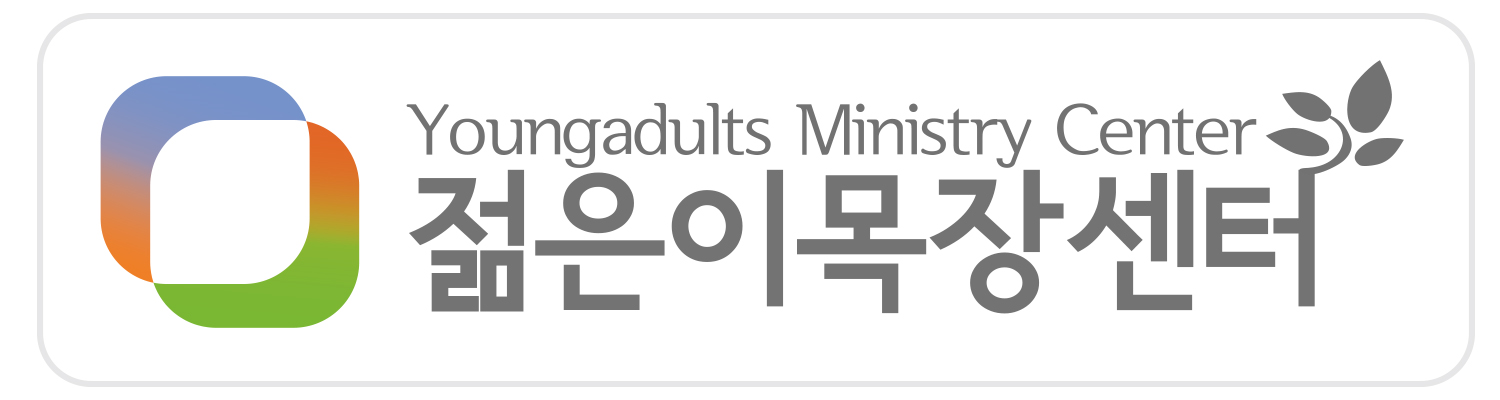 위와 같이 「젊은이 소상공인 지원 M52 오병이어 프로젝트」를 신청합니다.2021 년     월     일                                          신청인(사업주)                          (서명 또는 날인) 위와 같이 「젊은이 소상공인 지원 M52 오병이어 프로젝트」를 신청합니다.2021 년     월     일                                          신청인(사업주)                          (서명 또는 날인) 위와 같이 「젊은이 소상공인 지원 M52 오병이어 프로젝트」를 신청합니다.2021 년     월     일                                          신청인(사업주)                          (서명 또는 날인) 위와 같이 「젊은이 소상공인 지원 M52 오병이어 프로젝트」를 신청합니다.2021 년     월     일                                          신청인(사업주)                          (서명 또는 날인) 위와 같이 「젊은이 소상공인 지원 M52 오병이어 프로젝트」를 신청합니다.2021 년     월     일                                          신청인(사업주)                          (서명 또는 날인) 위와 같이 「젊은이 소상공인 지원 M52 오병이어 프로젝트」를 신청합니다.2021 년     월     일                                          신청인(사업주)                          (서명 또는 날인) 위와 같이 「젊은이 소상공인 지원 M52 오병이어 프로젝트」를 신청합니다.2021 년     월     일                                          신청인(사업주)                          (서명 또는 날인) 구분기간내     용기간별 사업목표및 달성을 위한 전략(크리스천 사업가로서)현재-5년기간별 사업목표및 달성을 위한 전략(크리스천 사업가로서)6년-10년기간별 사업목표및 달성을 위한 전략(크리스천 사업가로서)10년 이후구분구분내     용지원금 사용 계획 및 마중물 기간 내(5년) 상환 계획지원금 사용 계획 및 마중물 기간 내(5년) 상환 계획